В МБДОУ №85 «Малиновка»прошла акция «Здоровые дети – здоровая семья!»С дошкольниками провели праздник на тему «Здоровье – это здорово!»          Цель:  формировать у дошкольников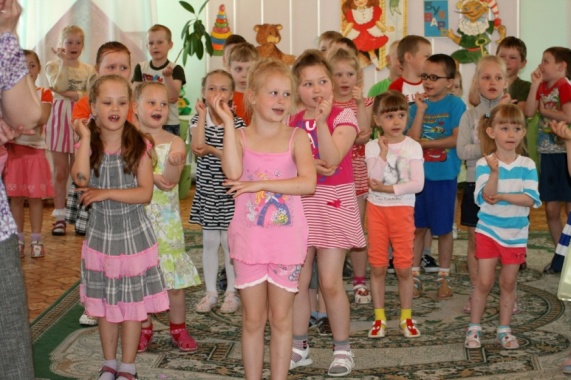 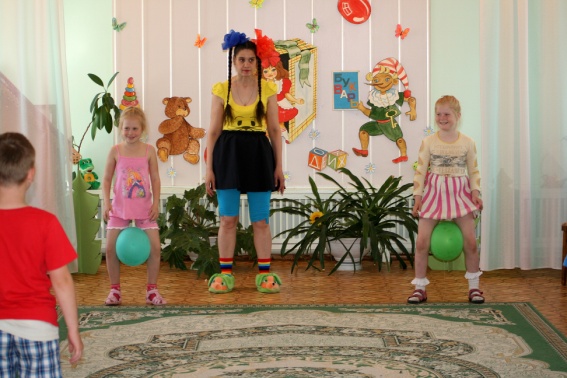       представления о здоровом образе жизни                             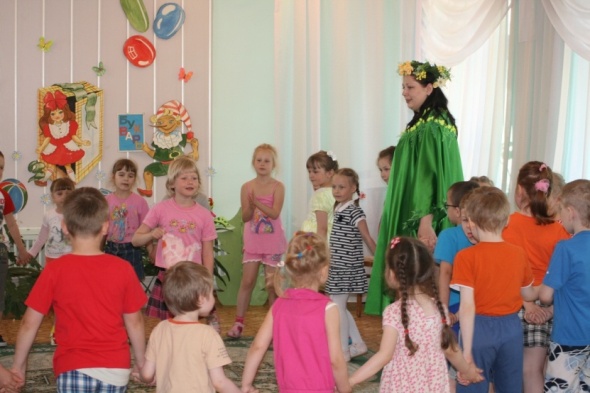 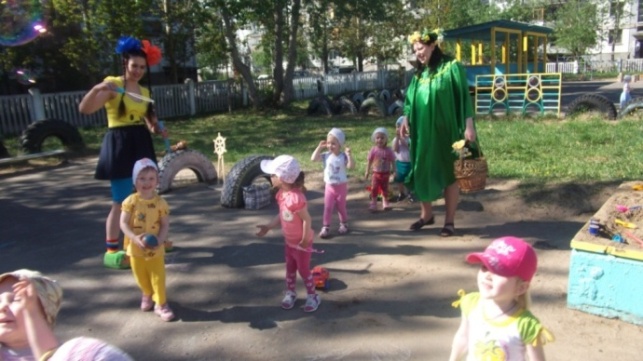 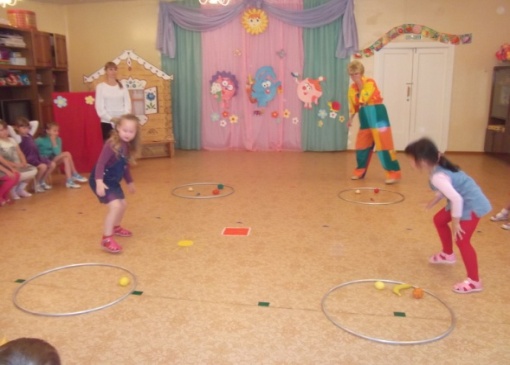 Работала «интерактивная площадка»цель: привлечь родителей к проблеме «воспитание здорового образа жизни у детей».«Игры нашего детства» организовали и провели инструкторы по физкультуре.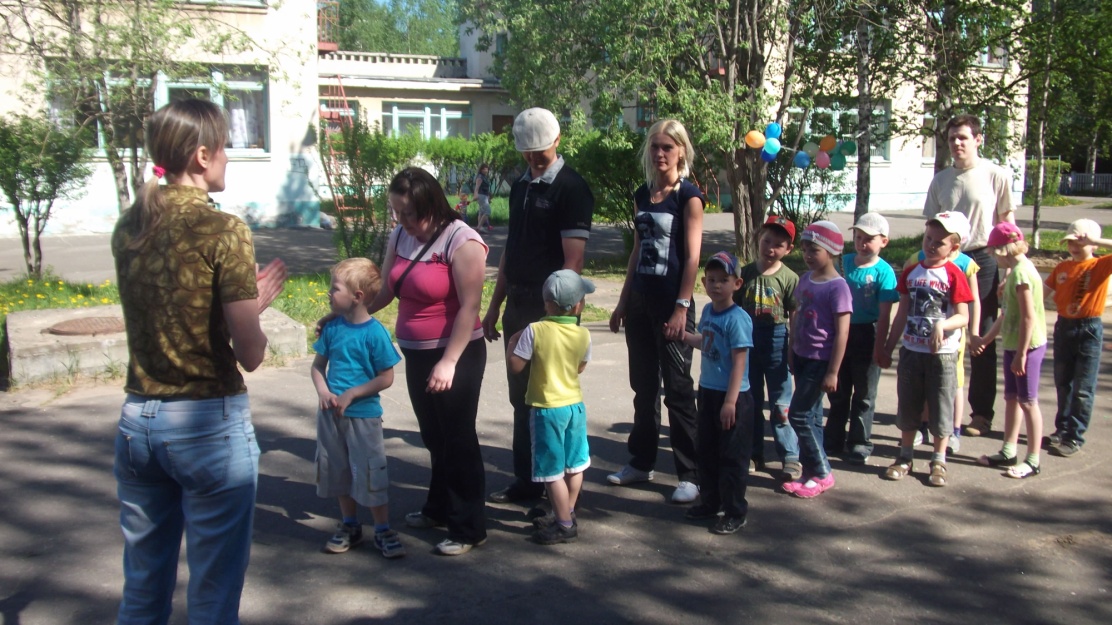 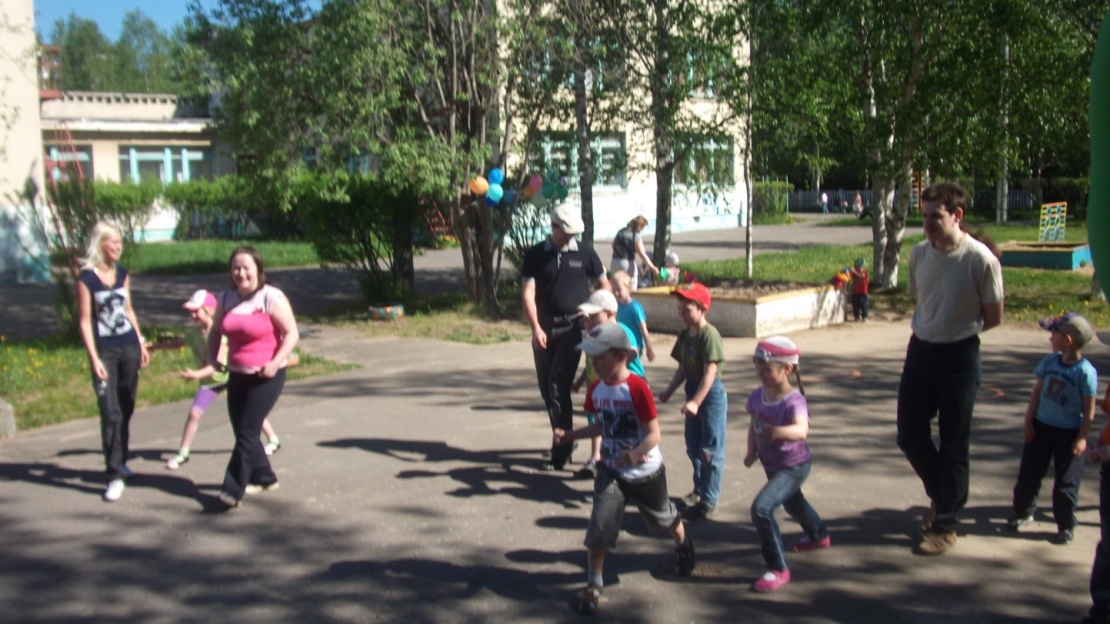 Педагог-психолог провела с детьми и родителями «Развивающие игротренинги», направленные на снятие эмоционального напряжения.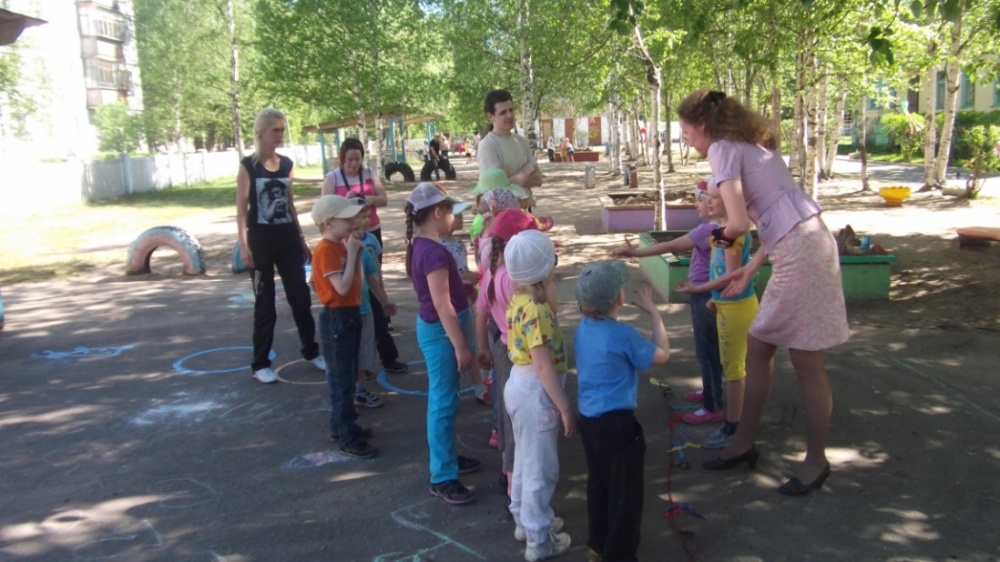 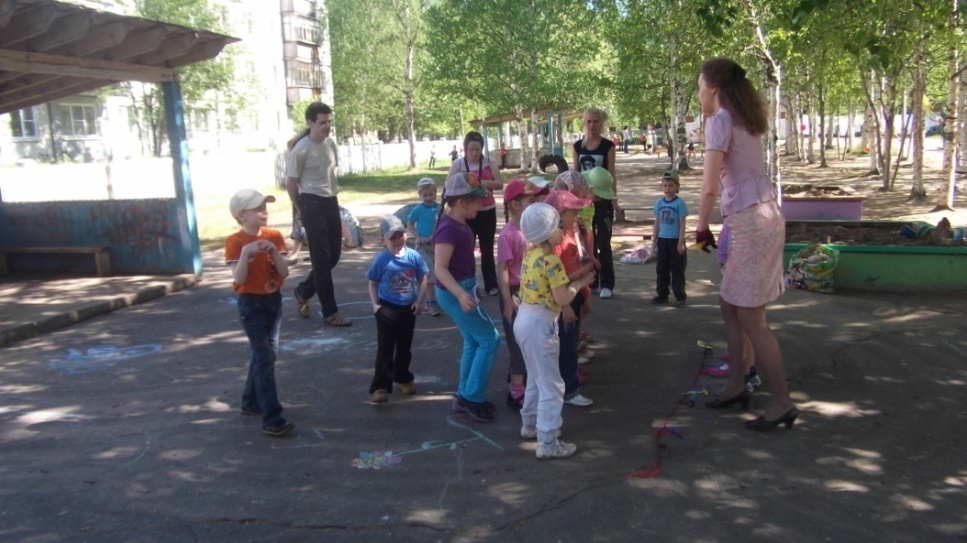 Медицинские работники обучили детей и родителей«урокам безопасности».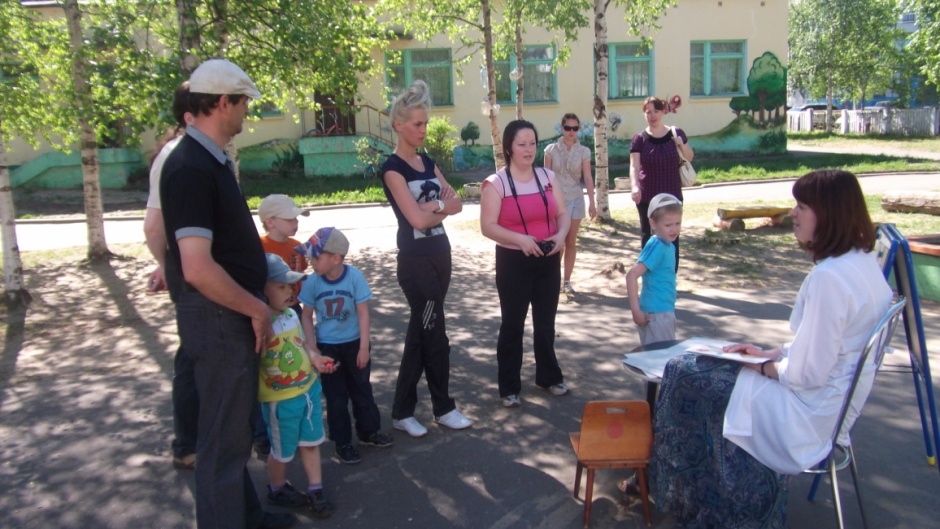                            Дали советы родителям:1.Больше гуляйте с ребенком.2. Летом загорайте, купайтесь, зимой – катайтесь на лыжах и коньках3. Приучайте ребенка к занятиям физкультурой собственным примером. Начните с зарядки. Выполняя вместе с вами упражнения, ребенок получит дополнительные положительные эмоции.4. Соблюдайте режим питания. Старайтесь разнообразить рацион малыша.5. Правильно выбирайте приемы и способы закаливания.